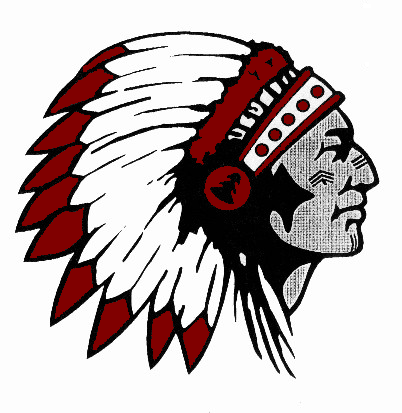 2017 Northside Indians Baseball ScheduleFeb. 21st 			Navajo JV		4:00p.m.	     NorthsideMar. 2-4   			Saint Jo Tournament	TBA	     Saint JoMar. 7th  			Saint Jo			4:30p.m.     NorthsideMar. 14th  			Quanah*		1:00p.m.	     NorthsideMar. 17th 			Seymour*		1:00 p.m.    NorthsideMar. 20th    			Olney*		    	5:00p.m.     OlneyMar. 24th    			Windthorst*		 5:00p.m.    NorthsideMar. 28th  			Electra*			5:00p.m.     ElectraMar. 31st    			Archer City*		5:00p.m.     Archer CityApr. 4th  			Petrolia*		5:00p.m.	     PetroliaApr. 7th     			Quanah*		5:00p.m.     QuanahApr. 11th   			Seymour*		5:00p.m.	     SeymourApr. 14th  	 	  	Olney*			1:00p.m.     NorthsideApr. 18th      			Windthorst*		5:00p.m      WindthorstApr. 21st  			Electra*			5:00p.m.     NorthsideApr. 25th 			Archer City*		5:00p.m.	     NorthsideApr. 28th			Petrolia*		5:00p.m.	     Northside*District GamesHead Coach: Chris Casarez		School Phone: 940-552-25	51Principal: Molly Lemon				School Fax: 940-553-4919Revised 1-3-17						